Sur Montpellier Cours collectifs hebdomadairesYoga énergétique du Son® : Shabda et nada yoga, KototamaMardis soir 17h/18h30 :16 rue Dom Vayssette Gambetta)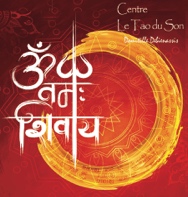 Mercredis soir 18h/19h30 : Rue du ch. Salinier, St Jean /VédasForfait : 320€ l'année scolaire (facilités d'encaissement et tarif RSA)Jeudis matin : Antigone ADRA 6 place du Nbd'Or9h30/10h45 : Shabda/ Nada yoga (Traditions hindouistes)10h45 -12h :  Kototama / QI Kong du Son Tradition taoïste12h -12h30 : Initiation à la SonothérapieCercles sonores thérapeutiques* 320€ par an 1 cours hebdo. / 500€ les 2 cours / possibilité Forfait matinéePratique par zoom 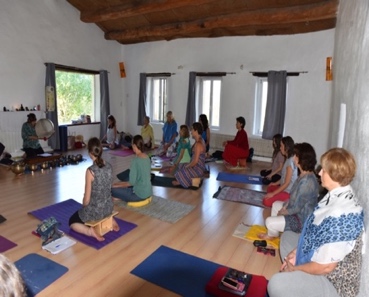 Pour les élèves en formation ou suivis à l'année : Les vendredis hors vacances scolaires 18h /18h40 Shabda Yoga,19h/19h40 Kototama10€ : le cours ou forfait 80€ par trimestreCours de relaxation sonore : séances collectivesLes lundis soir 18h/19h15 Montpellier CelleneuvePrix : 20€ la séance ou forfait trimestre scolaire 130€.Pour tous les cours, prévoir tenue confortable et tapis personnelAu niveau nationalFormations Professionnelles Yoga Energetique Du Son ® et Sonothérapie 2020/22CYCLE I BASES YOGA ENERGETIQUE DU SON® Stage d’été 3ème semaine d’aoûtCYCLE II HINDOU Shabda nada yogaCYCLE III TAO et KOTOTAMACYCLE IV ou Formation en SONOTHERAPIE sur WECYCLE 5 MUSICOTHERAPIE      Cf. date et précisions sur le siteCours individuelsSonothérapie/Yoga du son/Kototama/Pose de voix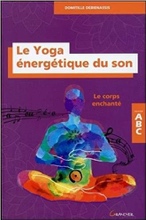 Sur rendez-vous à Celleneuve MontpellierConsultations SonothérapieBols tibétains, diapasons et sons subtilsMassage sonore assis 30’=30€ Forfait de 4 séances=100€Harmonisation énergétique sonore :50’=50€ Forfait 3 séances = 120